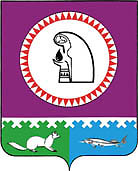 О внесении изменения в постановление администрации Октябрьского района от 25.05.2021 № 991 1. Внести в постановление администрации Октябрьского района от 25.05.2021 № 991 «О создании, использовании и восполнении резервов материальных ресурсов (запасов) для ликвидации чрезвычайных ситуаций и в целях гражданской обороны в Октябрьском районе» изменение, изложив приложение № 6 к постановлению в новой редакции согласно приложению к настоящему постановлению.2. Опубликовать постановление в официальном сетевом издании «октвести.ру» и разместить на официальном веб-сайте Октябрьского района. 3. Контроль за выполнением постановления оставляю за собой.Глава Октябрьского района                                                                                           А.П. КуташоваПриложениек постановлению администрации Октябрьского районаот «___» __________ 2021 года № ___«Приложение № 6 к постановлению администрации Октябрьского районаот «25» мая 2021 года № 991Запасмедицинского имущества, лекарственных средств и изделий»Муниципальное образование Октябрьский районАДМИНИСТРАЦИЯ ОКТЯБРЬСКОГО РАЙОНАПОСТАНОВЛЕНИЕМуниципальное образование Октябрьский районАДМИНИСТРАЦИЯ ОКТЯБРЬСКОГО РАЙОНАПОСТАНОВЛЕНИЕМуниципальное образование Октябрьский районАДМИНИСТРАЦИЯ ОКТЯБРЬСКОГО РАЙОНАПОСТАНОВЛЕНИЕМуниципальное образование Октябрьский районАДМИНИСТРАЦИЯ ОКТЯБРЬСКОГО РАЙОНАПОСТАНОВЛЕНИЕМуниципальное образование Октябрьский районАДМИНИСТРАЦИЯ ОКТЯБРЬСКОГО РАЙОНАПОСТАНОВЛЕНИЕМуниципальное образование Октябрьский районАДМИНИСТРАЦИЯ ОКТЯБРЬСКОГО РАЙОНАПОСТАНОВЛЕНИЕМуниципальное образование Октябрьский районАДМИНИСТРАЦИЯ ОКТЯБРЬСКОГО РАЙОНАПОСТАНОВЛЕНИЕМуниципальное образование Октябрьский районАДМИНИСТРАЦИЯ ОКТЯБРЬСКОГО РАЙОНАПОСТАНОВЛЕНИЕМуниципальное образование Октябрьский районАДМИНИСТРАЦИЯ ОКТЯБРЬСКОГО РАЙОНАПОСТАНОВЛЕНИЕМуниципальное образование Октябрьский районАДМИНИСТРАЦИЯ ОКТЯБРЬСКОГО РАЙОНАПОСТАНОВЛЕНИЕ«»2021г.№пгт. Октябрьскоепгт. Октябрьскоепгт. Октябрьскоепгт. Октябрьскоепгт. Октябрьскоепгт. Октябрьскоепгт. Октябрьскоепгт. Октябрьскоепгт. Октябрьскоепгт. Октябрьское№п/пНаименование материальных ресурсовЕдиница измеренияКоличествоМедикаментыМедикаментыМедикаментыМедикаменты1Адреналина гидрохлорид, 0,1% раствор, 1 мл, для инъекций50 амп.302Дофамин (допмин), 4% раствор, 5 мл, для инъекцийамп.103Кофеин-бензоат натрия, 20% раствор, 1 мл, для инъекцийамп.134Кордиамин, 2 мл, для инъекцийамп.105Лазикс (фуросемид) 1% раствор, 2 мламп.306Новокаинамид 10%, 5 мл.амп.57Дротаверин 2%, 2 мл.амп.308Пентоксифиллин, 2% раствор, 5 мл, для инъекцийамп.309Эуфиллин, 2,4% раствор, 10 мл, для инъекцийамп.1510Лидокаин 2%, 2 мл. N 10упак.5011Дроперидол 0,25% - 5,0 N 5упак.5012Нитроглицерин 0,0005 в таб. N 40упак.113Глюкоза 10%, 200 мл.фл.1014Глюкоза, 5% раствор, 200 мл, для инъекцийфл.1815Полиглюкин, 400 мл, для инъекцийфл.2316Реополиглюкин, 400 мл, для инъекцийфл.3617Анальгин, 50% раствор, 2 мл, для инъекцийамп.2518Баралгин, 5 мл, для инъекцийамп.3019Трамадол, 0,1% раствор, 1 мл, для инъекцийамп.2520Промедол, 1% раствор, 1 мл, для инъекцийамп.5021Новокаин 0,5%, 5,0 мл.амп.10022Гентамицин 80 мгфл.2523Сульфацил натрия 20% 1,5 N 2упак.2824Йод,5% спиртовой раствор, 10 млфл.1425Хлоргексидина биглюконат 0,005% р-р, 0,002%фл.5026Спирт этиловый, 95%, 100,0фл.927Перекись водорода 3% - 100,0фл.2028Димедрол, 1% раствор, 1 мл, для инъекцийамп.3029Тавегил, 2% раствор, 1 мл, для инъекцийамп.3030Аминазин 2,5% р-р 2 мл.амп.2031Инсулин, 10 мл, для инъекцийфл.532Преднизолона гемисукцинат 0,0025амп.833Атропина сульфат, 0,1% раствор, 1 мл, для инъекцийамп.3034Натрия тиосульфат, 30% раствор, 10 мл, для инъекцийамп.1035Унитиол, 5% раствор, 5 мл, для инъекцийамп.3036Уголь активированный, 10 гупак.6037Гепарин, 5000 ЕД, 5 мл, для инъекцийамп.538Аммиак 10%, 1 мл. N 10упак.2239Вода для инъекций 5 мл. N 10упак.2540Столбнячный анатоксин 1 мл.фл.3041Сыворотка противостолбнячная 3000 АЕфл.3042Тиопентал натрия 1,0фл.3043Кетамин 5% 2.0амп.2044Фентанил 0,005% 2.0амп.2045Сибазон 0,5% 2.0амп.3046Новокаин 0,25% 200фл.5047Листенон 2% 5.0амп.2048Ардуан 4 мгамп.2049Прозерин 0,05% 1.0амп.2050Морфина гидрохлорид 1% 1.0амп.1051Ревалгин 5.0амп.3052Кетарол 1.0амп.3053Кетанол 2.0амп.30Перевязочные средстваПеревязочные средстваПеревязочные средстваПеревязочные средства1Бинт марлевый медицинский стерильный:5х7 смшт.355х10 смшт.1007х14 смшт.1002Бинт трубчатый эластичныйшт.453Вата стерильная (250 г)упак.654Лейкопластырь 5 x 500 смупак.175Лейкопластырь бактерицидный 4х10 смупак306Салфетки марлевые стерильныеупак.1007Бинт гипсовый 3х15упак.100Средства индивидуальной защитыСредства индивидуальной защитыСредства индивидуальной защитыСредства индивидуальной защиты1Пакет перевязочный медицинскийшт.322Индивидуальный противохимический пакет на каждого члена бригадышт.32Медицинское имуществоМедицинское имуществоМедицинское имуществоМедицинское имущество1Аппарат искусственной вентиляции легких переноснойшт.3 СМП2Воздуховодышт.103Система для переливания кровезаменителей, инфузионных растворов однократного примененияшт.304Тонометршт.25Фонендоскопшт.26Трахеотомический наборшт.17Языкодержательшт.108Шприцы разового применения в комплекте с иглами 2, 5, 10, 20 млшт.1009Катетеры внутривенные одноразовыешт.2510Зажимы кровоостанавливающиешт.1011Ножницы медицинскиешт.1212Катетер уретральный одноразовыйшт.1113Зонд для промывания желудкашт.514Пинцетшт.1615Троакары медицинские 2, 3, 4, 7 ммкомп.916Игла для пункции сердцашт.417Носилкишт.318Шина проволочная лестничнаяшт.1519Шина иммобилизации перелома бедрашт.220Щит носилки для иммобилизации и транспортировкишт.321Перчатки стерильныепар5022Перчатки нестерильныепар10023Халат медицинскийшт.2024Колпак медицинскийшт.2025Жгут кровоостанавливающийшт.10